KUTSE TAOTLEMISE AVALDUS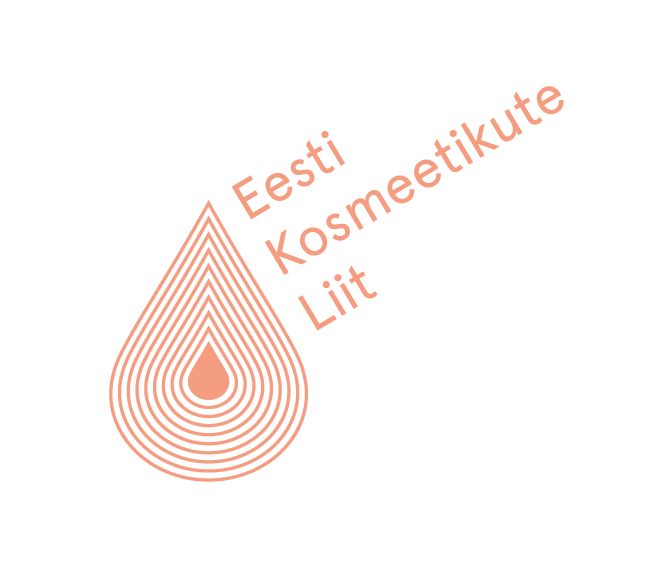 Taotletav kutsenimetus ja tase (märkida ristiga)Spetsialiseerumine (märkida ristiga)Kõik taotlejad on nõus oma ees- ja perekonnanime ning isikukoodi avalikustamisega kutseregistrisNeed taotlejad ei ole nõus oma ees- ja perekonnanime ning isikukoodi avalikustamisega kutseregistris:……………………………………………………………………………………………………………				taotlejate nimed, kes pole nõus andmeid avaldamaKinnitan, et esitatud isikuandmed on õiged ning kõik taotlejad on läbinud küünetehniku kutsetasemeõppe ……………………………….......................................... ja õppepraktika.               õppeasutuse nimiTaotlejate esindaja nimi …………………….........................          Ametikoht …………………………..Allkiri ....................................................				   Kuupäev ............................................. KUTSE ANDJA MÄRGE AVALDUSE VASTUVÕTMISE KOHTA (Täidab kutse andja)Ees- ja perekonnanimiIsikukoodKontakttelefonE-postTaotleja soovib Kutsetunnistust prinditud kujul  JAH/EIKüünetehnik, tase 3Küünetehnik, tase 4AkrüültehnoloogiaGeelitehnoloogiaKangatehnoloogiaAvalduse vastuvõtu kuupäevVastuvõtnud isiku nimi